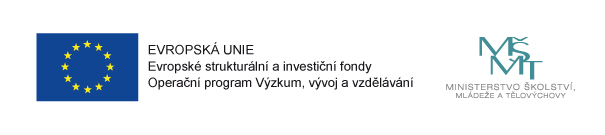 Příloha žádosti o podporuHarmonogram klíčových aktivitMěsíc/měsíce, v němž/nichž bude daná klíčová aktivita realizována, označí žadatel křížkem. Povinnou aktivitu Řízení projektu není nutné do harmonogramu uvádět, zde se předpokládá, že bude probíhat po celou dobu realizace projektu.Označení příjemce:Název projektu:Rok realizace projektu20XX20XX20XX20XX20XX20XX20XX20XX20XX20XX20XX20XXMěsícI.II.III.IV.V.VI.VII.VIII.IX.X.XI.XII.Název klíčové aktivityNázev klíčové aktivityNázev klíčové aktivityNázev klíčové aktivityRok realizace projektu20XX20XX20XX20XX20XX20XX20XX20XX20XX20XX20XX20XXMěsícI.II.III.IV.V.VI.VII.VIII.IX.X.XI.XII.Název klíčové aktivityNázev klíčové aktivityNázev klíčové aktivityNázev klíčové aktivityRok realizace projektu20XX20XX20XX20XX20XX20XX20XX20XX20XX20XX20XX20XXMěsícI.II.III.IV.V.VI.VII.VIII.IX.X.XI.XII.Název klíčové aktivityNázev klíčové aktivityNázev klíčové aktivityNázev klíčové aktivity